Leave Application form for Ph.D ScholarsName ( in block Letter) ……………………………………………………………………………………Roll No………………………Academic Year………………………………………………………….Date:- 								Signature of the ApplicantRecommended / Not Recommended				Supervisor Signature Date:Name:-For Office useRemark (if any):Approved/ Not approved						Signature of the HODDate:-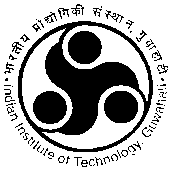 Indian Institute of Technology Guwahati	Department of Humanities & Social Sciences  Guwahati - 781 039(), Indian Institute of Technology Guwahati	Department of Humanities & Social Sciences  Guwahati - 781 039(), Indian Institute of Technology Guwahati	Department of Humanities & Social Sciences  Guwahati - 781 039(), Nature & Period of Leave ( for Conference Leave Pl. Attach Supporting papers)NatureFromFromFromTo No. of DaysNature & Period of Leave ( for Conference Leave Pl. Attach Supporting papers)Holidays, Prefixing / SuffixingPrefixFrom:From:From:To:No. of Days:Holidays, Prefixing / SuffixingSuffixFrom:From:From:To: No. of Days: Address while on LeavePhone No. Email IDNature & Period of Leave ( for Conference Leave Pl. Attach Supporting papers)Ordinary LeaveMaternity/ Paternity Leave/ Medical LeaveAcademic Leave (Conference)Academic Leave(Data Collection)Nature & Period of Leave ( for Conference Leave Pl. Attach Supporting papers)Leave Applied forBalance Leave